`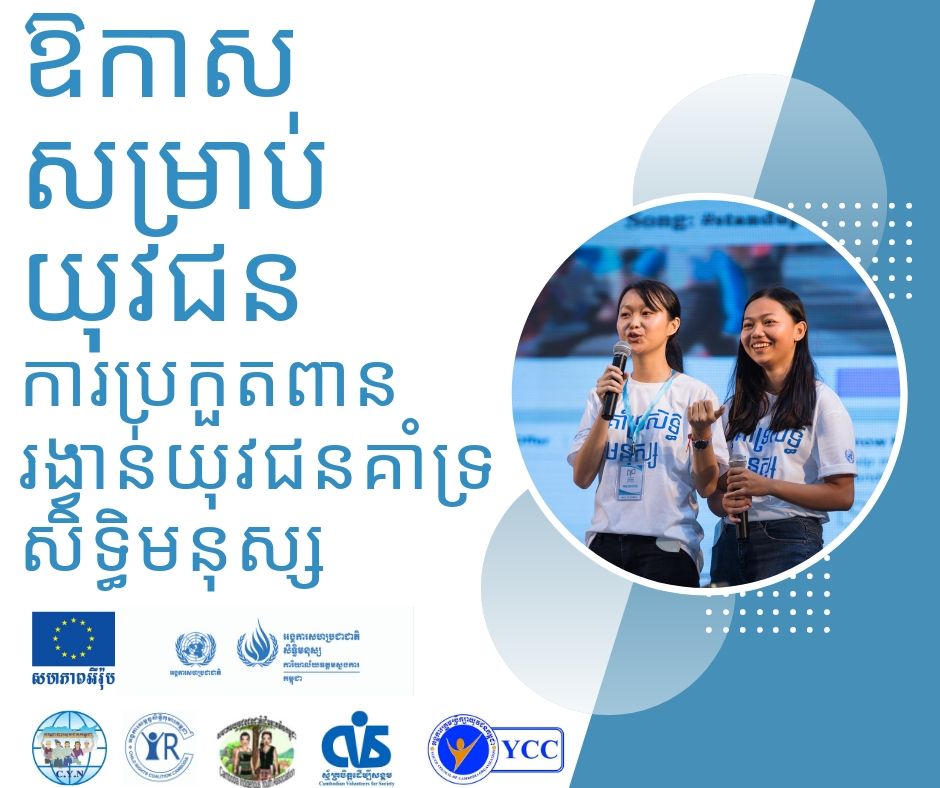 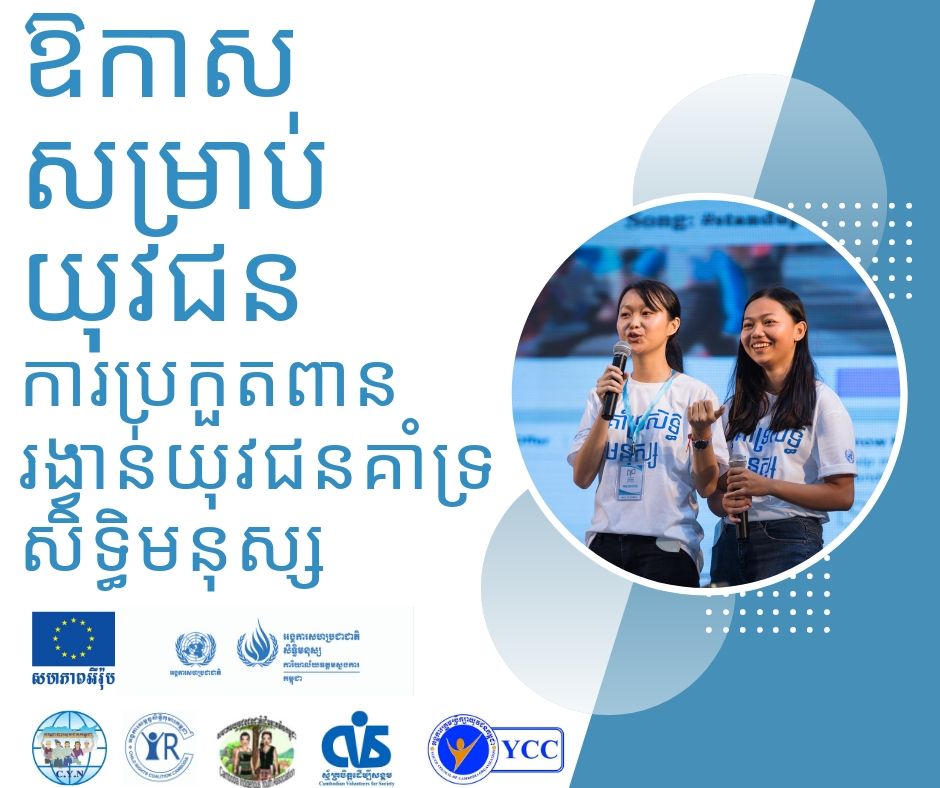 ពាក្យស្នើសុំការប្រកួតពានរង្វាន់យុវជនគាំទ្រសិទ្ធិមនុស្សកំណត់ចំណាំ៖ ដើម្បីធានាថា សកម្មភាព/គម្រោងរបស់អ្នកឆ្លើយតបទៅនឹងការប្រកួត សូមមេត្តាអានដោយយកចិត្តទុកដាក់អំពីសេចក្តីប្រកាសស្តីពីការប្រកួតប្រជែងនេះ។ ជាពិសេសទៅលើលក្ខខណ្ឌនៃការវាយតម្លៃ ដើម្បីធានាថា ពាក្យស្នើសុំរបស់អ្នកទទួលបានពិន្ទុខ្ពស់។អ្នកអាចចូលរួមស្តាប់បទបង្ហាញ ដើម្បីពន្យល់បន្ថែមទាក់ទងចម្ងល់ ឬសំណួរទាក់ទងនឹងការប្រកួតនេះ ដែលនឹងត្រូវធ្វើឡើងចំនួនពីរដងគឺលើកទី១ នៅថ្ងៃទី២១ និងលើកទី២ នៅថ្ងៃទី ២៧ ខែកក្កដា ឆ្នាំ២០១៩ នៅការិយាល័យ​ OHCHR។ អ្នកចាប់អារម្មណ៍ចូលរួមក្នុងកម្មវិធីនេះ សូមមេត្តាចុះឈ្មោះជាមុនតាមតំណរនេះ៖ https://www.surveymonkey.com/r/WFVCZ79សេចក្តីណែនាំ៖ សូមបំពេញព័ត៌មាន ឬឆ្លើយសំណួរខាងក្រោម ហើយបញ្ជូនមក កាន់អ៊ីមែល psok@ohchr.org  ឬហ្វេសប៊ុក៖ @OHCHRCambodia។១. គោលបំណងនៃសកម្មភាព/គម្រោង/យុទ្ធនាការក. តើកម្មភាព/គម្រោង/យុទ្ធនាការរបស់ក្រុមអ្នក ចង់ឃើញឲ្យមានការផ្លាស់ប្តូរអ្វីដែរ (ចង់បានលទ្ធផលអ្វីដែរ)? ខ. ហេតុអ្វីបានជាអ្នកជ្រើសរើសគោលបំណងនេះ/ធ្វើសកម្មភាព/យុទ្ធនាការនេះ?២. យុទ្ធសាស្រ្ត/វិធីសាស្រ្ត ដើម្បីទទួលបានជោគជ័យ៣. សូមរៀបរាប់អំពីសកម្មភាពរបស់អ្នក ដែលត្រូវធ្វើ៤. សមាជិកក្រុមក. សូមបញ្ជាក់សមាជិកក្រុម២ រូប ដែលអ្នករៀបចំ អាចទំនាក់ទំនងបាន៖១) ឈ្មោះ				លេខទូរស័ព្ទ				អ៊ីមែល២) ឈ្មោះ				លេខទូរស័ព្ទ				អ៊ីមែលខ. បញ្ជីឈ្មោះសមាជិកក្រុម៖គ. ប្រវត្តិរូបសង្ខេបរបស់សមាជិកក្រុម (សូមបន្ថែមតារាង បើមិនគ្រាន់)សូមសង្ខេបអំពីបទពិសោធន៍របស់សមាជិកក្រុមទាំងអស់ ដែលមានទាក់ទងនឹងសកម្មភាព/យុទ្ធនាការនានា 	ក្នុងការងារសហគមន៍/មូលដ្ឋាន/សង្គម ឬសកម្មភាពនយោបាយ។ សូមដាក់បទពិសោធន៍ថ្មីៗ នៅខាងលើ។១. ឈ្មោះ..............................ភេទ.........ជាបណ្តាញ/សមាជិកអង្គការ/ក្រុម/ក្លឹប...................................ពីឆ្នាំ..............ដល់ឆ្នាំ................២. ឈ្មោះ..............................ភេទ.........ជាបណ្តាញ/សមាជិកអង្គការ/ ក្រុម/ក្លឹប...................................ពីឆ្នាំ..............ដល់ឆ្នាំ................៣. ឈ្មោះ..............................ភេទ.........ជាបណ្តាញ/សមាជិកអង្គការ/ ក្រុម/ក្លឹប...................................ពីឆ្នាំ..............ដល់ឆ្នាំ................
៤. ឈ្មោះ..............................ភេទ.........ជាបណ្តាញ/សមាជិកអង្គការ/ ក្រុម/ក្លឹប...................................ពីឆ្នាំ..............ដល់ឆ្នាំ................៥. ឈ្មោះ..............................ភេទ.........ជាបណ្តាញ/សមាជិកអង្គការ/ ក្រុម/ក្លឹប...................................ពីឆ្នាំ..............ដល់ឆ្នាំ................តើអ្នកមានយុទ្ធសាស្រ្ត/វិធីសាស្រ្តអ្វី ដើម្បីឲ្យមានការផ្លាស់ប្តូរ ឬលទ្ធផលរបស់អ្នកបានជោគជ័យ?ល.រ.សកម្មភាពកាលបរិច្ឆេទអ្នកណាខ្លះចូលរួមល.រ.ឈ្មោះភេទលេខទូរស័ព្ទអ៊ីមែលផ្សេងៗ (ជនជាតិដើម, ជនពិការ,​ ។ល។)១២៣៤៥៦សកម្មភាពដែលបានធ្វើកាលបរិចេ្ឆទទីកន្លែងតួនាទីល.រ.សកម្មភាពដែលបានធ្វើកាលបរិចេ្ឆទទីកន្លែងតួនាទីល.រ.សកម្មភាពដែលបានធ្វើកាលបរិចេ្ឆទទីកន្លែងតួនាទីល.រ.សកម្មភាពដែលបានធ្វើកាលបរិចេ្ឆទទីកន្លែងតួនាទីល.រ.សកម្មភាពដែលបានធ្វើកាលបរិចេ្ឆទទីកន្លែងតួនាទី